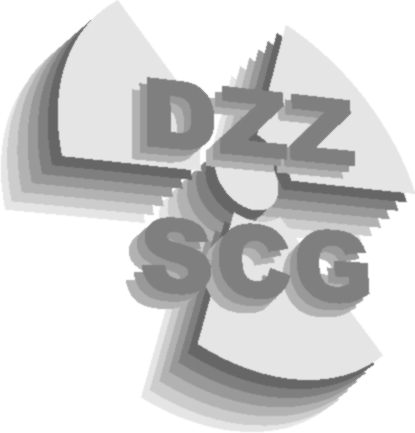 ЧЕРНОБИЉ30 година послеБеоград, 26.април 2016. године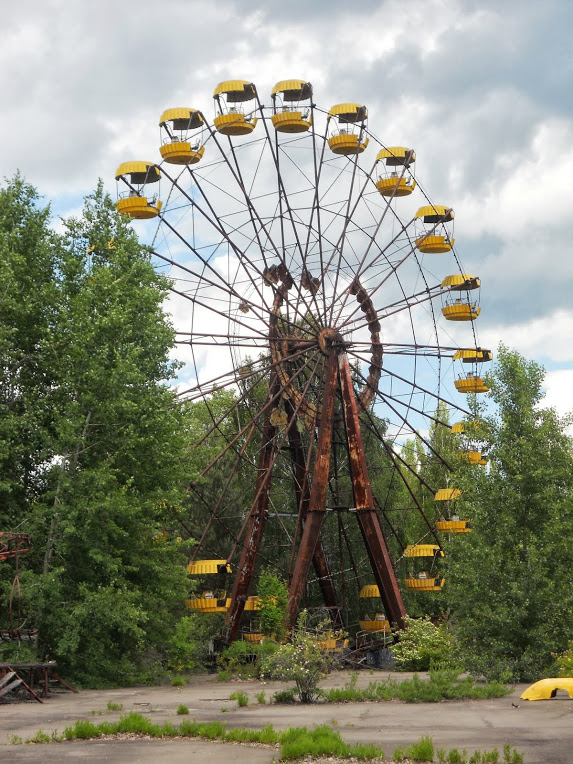 Друго обавештењеПоштоване колегинице и колеге, У име организационог одбора Друштва за заштиту од зрачења Србије и Црне Горе, задовољство ми  је да Вас позовем да узмете учешће на скупу „Чернобиљ, 30 година после“ које организује  Друштво за заштиту од зрачења Србије и Црне Горе. Скуп ће бити одржан 26. априла 2016. године у Инстутуту за нуклеарне науке Винча.  Гордана ПантелићПредседник  ДЗЗ СЦГОрганизатори скупаДруштво за заштиту од зрачења Србије и Црне Горе;Институт за нуклеарне науке „Винча”, Лабораторија за заштиту од зрачења и заштиту животне средине.Организациони одбор Гордана Пантелић, Институт за нуклеарне науке „Винча”, БеоградМаја Еремић-Савковић, Агенција за заштиту од јонизујућих зрачења и нуклерну сигурност, Београд Душан Мрђа, Природно-математички факултет, Нови СадНевенка Антовић, Природно-математички факултет, ПодгорицаНикола Свркота, Данијела Аранђић, Институт за нуклеарне науке „Винча”, БеоградРецензентиДр Оливера Цирај-Бјелац, Институт за нуклеарне науке „Винча”, Београд Др Иштван Бикит, Природно-математички факултет, Нови СадДр Владимир Удовичић, Институт за физику, Земун, БеоградРегистрација учесникаПулт за регистрацију учесника налази се у згради 24, II спрат и биће отворен за регистрацију  26.04.2016. године од 08:30 до 11:30.Локација и превозСкуп се одржава у Институту за нуклеарне науке „Винча“, зграда 24.Учесници скупа могу користити аутобусе Института за нуклеарне науке „Винча“ који долазе из свих делова града. Један од аутобуса стаје на Тргу Републике у 7:30 на станици ГСП. Дођите пар минута раније, јер аутобус не чека путнике.Пријављивање радоваРадове написане према упутству за ауторе треба у електронској верзији доставити Организационом одбору најкасније до 20.4.2016. године. Радови морају бити припремљени према упутству за ауторе које  се налази на сајту Друштва за заштиту од зрачења Србије и Црне Горе (www.dzz.org.rs). Прелиминарни програмСкуп  ће почети са радом 26. априла 2016. године у 9:30.  Програм скупа ће бити доступан на адреси www.dzz.org.rs  и послат свим учесницима путем електронске поште. РадовиПријављени радови биће рецензирани. Прихваћени радови биће у целини објављени после одржаног скупа.  Начин рада скупаРадови на скупу ће бити презентовани у облику усмених саопштења или у облику постер секције. Усмена саопштења треба припремити у форми Power Point презентације. Усмена излагања аутора могу трајати 20 минута, а дискусија по раду 5 минута. За излагање је обезбеђен видео пројектор. Презентацију је потребно ископирати на рачунар у сали 30 минута пре почетка рада скупа. Постери  ће бити постављени на паное димензија величине 75 cm x 80 cm (ширина x висина) у простору предвиђеном за излагање постера. Постављање постера је између 8:30 и 9:30, 26.04.2016. године у згради 19.Сва остале информације можете добити од организатора Симпозијума:Контакт особе:	Гордана Пантелић, Оливера Цирај-БјелацАдреса:	Институт за нуклеарне науке Винча, Лабораторија за заштиту од зрачења и заштиту животне срединеМ.П. Аласа 12-14,  11001 БеоградТел:		(011) 3408 240; (011) 3408 188;Тел/Fax: 	(011) 6308 437E-mail: 	pantelic@vinca.rs, office@dzz.org.rsWeb: 		www.dzz.org.rs